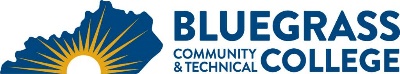 Program Coordinator: Dave Magee	E-mail: david.magee@kctcs.edu	Phone: (859) 246-6267Program Website: https://bluegrass.kctcs.edu/education-training/program-finder/business-administration.aspxStudent Name:		Student ID: Students need to be at KCTCS placement levels for all coursesNote:  25% of Total Program Credit Hours must be earned at Bluegrass Community and Technical College.Advisor Name:	Advisor Signature: _________________________________________Student Name:	Student Signature: ________________________________________RequiredCreditsTermGradePrereqs/NotesHOS 100	Introduction to Hospitality3HOS 282	 Tourism Marketing3CUL 100	Culinary Arts Profession2		 Hospitality Management Elective9Total Semester Credit Hours17Approved Electives Approved Electives MGT 200Small Business Management (BAS200)MGT 240Business Ethics and Self-Management (BAS290)MGT 274Human Resource Management (BAS274)CUL 200Sanitation & SafetyCUL 105Applied Fundamentals of the Culinary Arts ProfessionCUL 280Cost & ControlHOS 160Security for the Hospitality IndustryHOS 200Cultural Heritage TourismHOS 210Front Office ManagementHOS 220Housekeeping & Maintenance ManagementCUL 270 Human Relations ManagementCOE 199BAS 280Cooperative Education ORBusiness Internship